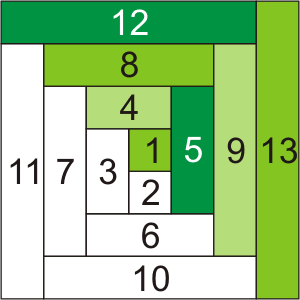 Quick Cut / Quick SewLog CabinThis free pattern is provided by Wimberley Stitch Studio Copyright 2015Demos and Classes are available by request.Wimberley Stitch StudioLinda Chase704 FM 2325Wimberley, Texas 78676512-808-0490www.wimberleystitchstudio.comInstead of cutting all those 2 inch strips and then recutting to the correct length, do the opposite…Cut each fabric to the correct length by the width of fabric. Open fold. Layer in order of sewing.  Because of the number of layers to cut.  You will have 8 layers.  If you’re comfortable cutting 8, continue.  If not, divide the layers into two stacks and layer again after cutting.  Cut each to the 2 inch width.  Safety pin the center 3 in. square to each layer of strips ready to make each block. You will have 20-21 blocks.  Sew as usual for log cabin blocks.  Repeat as needed. Arrange as desired.   For 12 ½” finished blocks:Center square: Cut 2- 3 ½”x WOF. Subcut into 3 ½” squares (finish 3”)Strip 2 & 3, Cut 1- 3 ½” x WOF, Cut 1- 5” x WOFStrip 4 & 5, Cut 1- 5” x WOF, Cut 1- 6 ½ ” x WOFStrip 6 & 7, Cut 1- 6 ½ ” x WOF, Cut 1- 8” x WOFStrip 8 & 9, Cut 1- 8 ” x WOF, Cut 1- 9 ½” x WOFStrip 10 & 11, Cut 1- 9 ½” x WOF, Cut 1- 11” x WOFStrip 12 & 13, Cut 1- 11” x WOF, Cut 1- 12 ½ ” x WOF